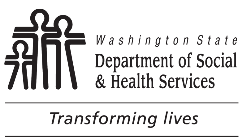 Enhanced Services Facility
Information ChangesEnhanced Services Facility
Information ChangesEnhanced Services Facility
Information ChangesEnhanced Services Facility
Information ChangesFACILITY NAMEFACILITY NAMEFACILITY NAMEEnhanced Services Facility
Information ChangesEnhanced Services Facility
Information ChangesEnhanced Services Facility
Information ChangesEnhanced Services Facility
Information ChangesLICENSE NUMBERLICENSE NUMBERLICENSE NUMBERDid facility information change?    Yes       No	If yes, complete applicable change(s) below.Did facility information change?    Yes       No	If yes, complete applicable change(s) below.Did facility information change?    Yes       No	If yes, complete applicable change(s) below.Did facility information change?    Yes       No	If yes, complete applicable change(s) below.Did facility information change?    Yes       No	If yes, complete applicable change(s) below.Did facility information change?    Yes       No	If yes, complete applicable change(s) below.Did facility information change?    Yes       No	If yes, complete applicable change(s) below.Did facility information change?    Yes       No	If yes, complete applicable change(s) below.Did facility information change?    Yes       No	If yes, complete applicable change(s) below.NEW FACILITY NAME (ATTACH LETTER FROM LICENSEE AND COPY OF WA BUSINESS LICENSE SHOWING REGISTERED TRADE NAME)NEW FACILITY NAME (ATTACH LETTER FROM LICENSEE AND COPY OF WA BUSINESS LICENSE SHOWING REGISTERED TRADE NAME)NEW FACILITY NAME (ATTACH LETTER FROM LICENSEE AND COPY OF WA BUSINESS LICENSE SHOWING REGISTERED TRADE NAME)NEW FACILITY NAME (ATTACH LETTER FROM LICENSEE AND COPY OF WA BUSINESS LICENSE SHOWING REGISTERED TRADE NAME)NEW FACILITY NAME (ATTACH LETTER FROM LICENSEE AND COPY OF WA BUSINESS LICENSE SHOWING REGISTERED TRADE NAME)NEW FACILITY NAME (ATTACH LETTER FROM LICENSEE AND COPY OF WA BUSINESS LICENSE SHOWING REGISTERED TRADE NAME)NEW FACILITY NAME (ATTACH LETTER FROM LICENSEE AND COPY OF WA BUSINESS LICENSE SHOWING REGISTERED TRADE NAME)NEW FACILITY NAME (ATTACH LETTER FROM LICENSEE AND COPY OF WA BUSINESS LICENSE SHOWING REGISTERED TRADE NAME)NEW FACILITY NAME (ATTACH LETTER FROM LICENSEE AND COPY OF WA BUSINESS LICENSE SHOWING REGISTERED TRADE NAME)MAILING ADDRESS	CITY	STATE	ZIP CODEMAILING ADDRESS	CITY	STATE	ZIP CODEMAILING ADDRESS	CITY	STATE	ZIP CODEMAILING ADDRESS	CITY	STATE	ZIP CODEMAILING ADDRESS	CITY	STATE	ZIP CODEMAILING ADDRESS	CITY	STATE	ZIP CODEMAILING ADDRESS	CITY	STATE	ZIP CODEMAILING ADDRESS	CITY	STATE	ZIP CODEMAILING ADDRESS	CITY	STATE	ZIP CODEFACILITY NUMBER (WITH AREA CODE)FACILITY NUMBER (WITH AREA CODE)FACILITY NUMBER (WITH AREA CODE)FACILITY NUMBER (WITH AREA CODE)FACILITY NUMBER (WITH AREA CODE)CONFIDENTIAL FAX NUMBER (WITH AREA CODE)CONFIDENTIAL FAX NUMBER (WITH AREA CODE)CONFIDENTIAL FAX NUMBER (WITH AREA CODE)CONFIDENTIAL FAX NUMBER (WITH AREA CODE)EMAIL ADDRESSEMAIL ADDRESSEMAIL ADDRESSEMAIL ADDRESSEMAIL ADDRESSWEBSITEWEBSITEWEBSITEWEBSITEDid Administrator change?    Yes       No	If yes, all information below is required.Did Administrator change?    Yes       No	If yes, all information below is required.Did Administrator change?    Yes       No	If yes, all information below is required.Did Administrator change?    Yes       No	If yes, all information below is required.Did Administrator change?    Yes       No	If yes, all information below is required.Did Administrator change?    Yes       No	If yes, all information below is required.Did Administrator change?    Yes       No	If yes, all information below is required.Did Administrator change?    Yes       No	If yes, all information below is required.Did Administrator change?    Yes       No	If yes, all information below is required.  New Administrator meets qualifications in Chapter 388-107 WAC.  New Administrator meets qualifications in Chapter 388-107 WAC.  New Administrator meets qualifications in Chapter 388-107 WAC.  New Administrator meets qualifications in Chapter 388-107 WAC.  New Administrator meets qualifications in Chapter 388-107 WAC.  New Administrator meets qualifications in Chapter 388-107 WAC.  New Administrator meets qualifications in Chapter 388-107 WAC.  New Administrator meets qualifications in Chapter 388-107 WAC.  New Administrator meets qualifications in Chapter 388-107 WAC.OUTGOING ADMINISTRATOR  NAMEOUTGOING ADMINISTRATOR  NAMEOUTGOING ADMINISTRATOR  NAMEOUTGOING ADMINISTRATOR  NAMEOUTGOING ADMINISTRATOR  NAMEOUTGOING ADMINISTRATOR  NAMEOUTGOING ADMINISTRATOR  NAMEOUTGOING ADMINISTRATOR  NAMEEND DATEINCOMING ADMINISTRATOR  NAMEINCOMING ADMINISTRATOR  NAMEINCOMING ADMINISTRATOR  NAMESOCIAL SECURITY NO.SOCIAL SECURITY NO.SOCIAL SECURITY NO.SOCIAL SECURITY NO.DATE OF BIRTHSTART DATESignature of LicenseeSignature of LicenseeSignature of LicenseeSignature of LicenseeSignature of LicenseeSignature of LicenseeSignature of LicenseeSignature of LicenseeSignature of LicenseeForm submitted without signature will not be processed.Form submitted without signature will not be processed.Form submitted without signature will not be processed.Form submitted without signature will not be processed.Form submitted without signature will not be processed.Form submitted without signature will not be processed.Form submitted without signature will not be processed.Form submitted without signature will not be processed.Form submitted without signature will not be processed.I attest that all above changes are true and accurate.  Forms without a signature will be rejected.I attest that all above changes are true and accurate.  Forms without a signature will be rejected.I attest that all above changes are true and accurate.  Forms without a signature will be rejected.I attest that all above changes are true and accurate.  Forms without a signature will be rejected.SIGNATURE OF LICENSEE	 DATESIGNATURE OF LICENSEE	 DATESIGNATURE OF LICENSEE	 DATESIGNATURE OF LICENSEE	 DATESIGNATURE OF LICENSEE	 DATEPlease email completed form to RCSBOA@dshs.wa.gov.Please email completed form to RCSBOA@dshs.wa.gov.Please email completed form to RCSBOA@dshs.wa.gov.Please email completed form to RCSBOA@dshs.wa.gov.Please email completed form to RCSBOA@dshs.wa.gov.Please email completed form to RCSBOA@dshs.wa.gov.Please email completed form to RCSBOA@dshs.wa.gov.Please email completed form to RCSBOA@dshs.wa.gov.Please email completed form to RCSBOA@dshs.wa.gov.BOA Use OnlyBOA Use OnlyBOA Use OnlyBOA Use OnlyBOA Use OnlyBOA Use OnlyBOA Use OnlyBOA Use OnlyBOA Use Only	ENTERED BY:	DATE ENTERED  FMS	     	     	ENTERED BY:	DATE ENTERED  FMS	     	     	ENTERED BY:	DATE ENTERED  FMS	     	     	ENTERED BY:	DATE ENTERED  FMS	     	     	ENTERED BY:	DATE ENTERED  FMS	     	     	ENTERED BY:	DATE ENTERED  FMS	     	     	ENTERED BY:	DATE ENTERED  FMS	     	     	ENTERED BY:	DATE ENTERED  FMS	     	     	ENTERED BY:	DATE ENTERED  FMS	     	     		DATE LICENSE MAILEDNew license required (facility name change)?	  Yes       No	     		DATE LICENSE MAILEDNew license required (facility name change)?	  Yes       No	     		DATE LICENSE MAILEDNew license required (facility name change)?	  Yes       No	     		DATE LICENSE MAILEDNew license required (facility name change)?	  Yes       No	     		DATE LICENSE MAILEDNew license required (facility name change)?	  Yes       No	     		DATE LICENSE MAILEDNew license required (facility name change)?	  Yes       No	     		DATE LICENSE MAILEDNew license required (facility name change)?	  Yes       No	     		DATE LICENSE MAILEDNew license required (facility name change)?	  Yes       No	     		DATE LICENSE MAILEDNew license required (facility name change)?	  Yes       No	     		DATE CONTRACTS NOTIFIEDContracts notified of changes (facility name or address)?	  Yes       No	     		DATE CONTRACTS NOTIFIEDContracts notified of changes (facility name or address)?	  Yes       No	     		DATE CONTRACTS NOTIFIEDContracts notified of changes (facility name or address)?	  Yes       No	     		DATE CONTRACTS NOTIFIEDContracts notified of changes (facility name or address)?	  Yes       No	     		DATE CONTRACTS NOTIFIEDContracts notified of changes (facility name or address)?	  Yes       No	     		DATE CONTRACTS NOTIFIEDContracts notified of changes (facility name or address)?	  Yes       No	     		DATE CONTRACTS NOTIFIEDContracts notified of changes (facility name or address)?	  Yes       No	     		DATE CONTRACTS NOTIFIEDContracts notified of changes (facility name or address)?	  Yes       No	     		DATE CONTRACTS NOTIFIEDContracts notified of changes (facility name or address)?	  Yes       No	     		DATE RETURNED TO LICENSEE  Not processed; returned to Licensee.	     		DATE RETURNED TO LICENSEE  Not processed; returned to Licensee.	     		DATE RETURNED TO LICENSEE  Not processed; returned to Licensee.	     		DATE RETURNED TO LICENSEE  Not processed; returned to Licensee.	     		DATE RETURNED TO LICENSEE  Not processed; returned to Licensee.	     		DATE RETURNED TO LICENSEE  Not processed; returned to Licensee.	     		DATE RETURNED TO LICENSEE  Not processed; returned to Licensee.	     		DATE RETURNED TO LICENSEE  Not processed; returned to Licensee.	     		DATE RETURNED TO LICENSEE  Not processed; returned to Licensee.	     